Wykonane zadania należy przysłać na adres e-mail    sosw1234@wp.pl  lub na Messengera do  29.05.2020   do 19.00

MATEMATYKA   19 i 20
                                                                                      Lekcja      19                                                                    27.05.2020r.
Temat: Kąty środkowe. Długość łuku i pole wycinka koła
Podręcznik str. 191-193 dla tych co mają podręczniki
Przepisz definicję kąta środkowego (pierwsze zdanie) i ostatnią linię z pierwszego zdjęcia oraz przerysuj okrąg oczywiście od cyrkla.
Zapoznaj się z przykładem 1 i przepisz definicję i wzór długości łuku (weź w ramkę). Przerysuj rysunek obok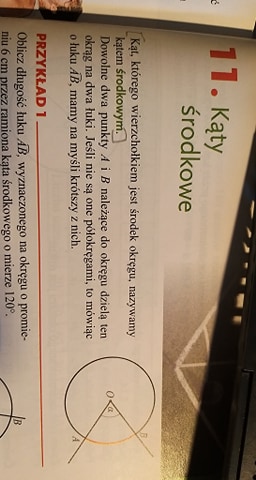 
Wykonaj ćwiczenie 1 a, b, c  według przykładu 1
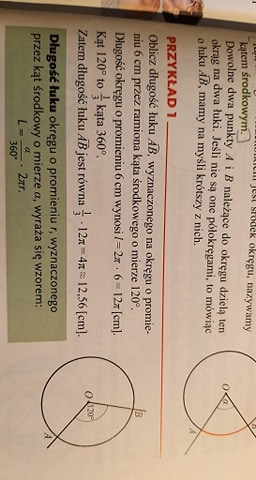 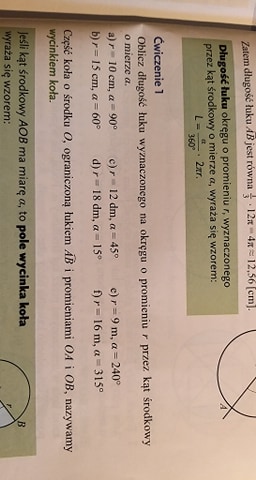 Przepisz co nazywamy wycinkiem koła oraz definicje pola wycinka koła i wzór (całość weź w ramkę).
Zapoznaj się z przykładem 2 i wykonaj ćwiczenie 2 a, b,  według przykładu 2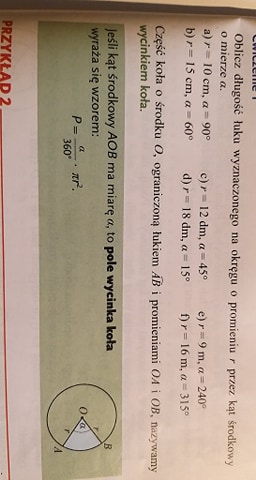 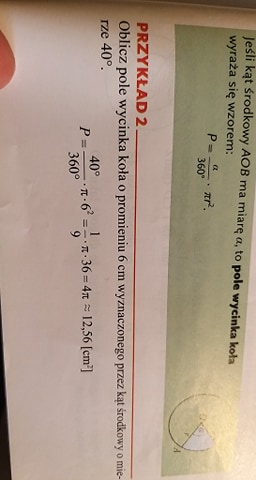 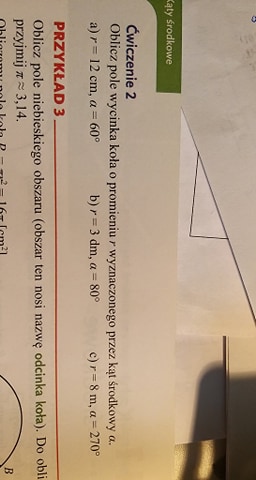 MATEMATYKA                                                                                        Lekcja   20                                                                29.05.2020r.Temat: Kąty wpisane w okrąg
Podręcznik str. 194-196 dla tych co mają podręczniki.Przepisz i przerysuj poniższe treści oraz rysunek od cyrkla (co to kąt wpisany w okręg)

Z poniższego zdjęcia przepisz tylko definicję kąta środkowego
W ćwiczeniu 1 - widzimy, 
a) że kąt środkowy AOB=120o ,to kąt wpisany na tym samym łuku kąt APB=60o (bo jest 2 razy mniejszy)
b) że kąt środkowy AOB=90o ,to kąt wpisany na tym samym łuku kąt APB=45o (bo jest 2 razy mniejszy, czyli 90:2=45)

Wykonaj ćwiczenie 2 a, b, c  oraz przepisz definicje kąta prostego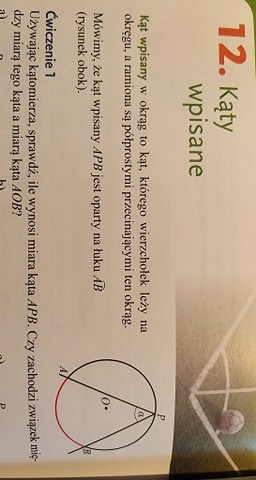 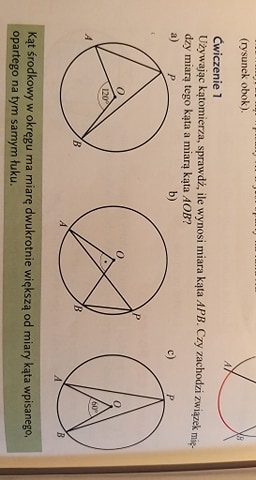 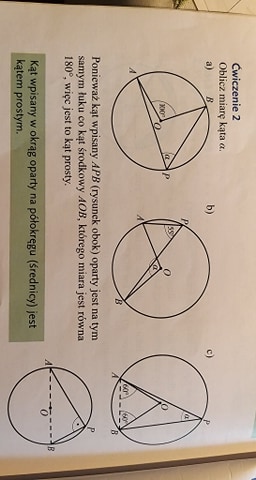 Przerysuj rysunek i przepisz informację z ramki w ramce poniżej.
Wykonaj ćwiczenie 4 a, b, c  podając tylko miary kątów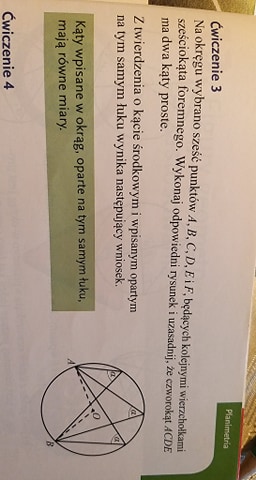 
Wykonaj zad.3 a, b.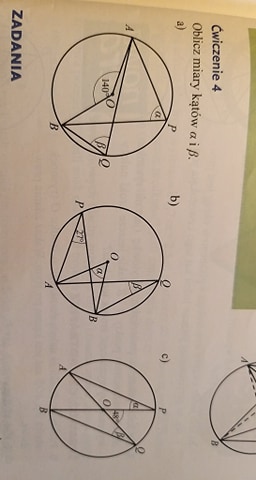 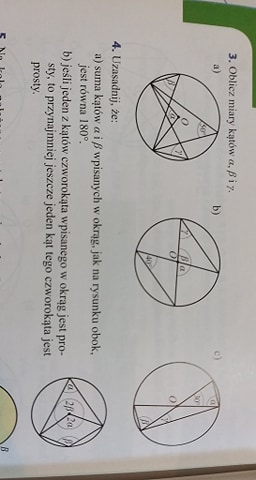 